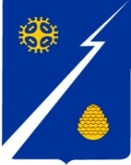 Ханты-Мансийский автономный округ – Югра (Тюменская область)Нижневартовский районАдминистрация   городского  поселения ИзлучинскПОСТАНОВЛЕНИЕот 23.09.2021			                                                                        № 512пгт. ИзлучинскВ соответствии с Постановлением Правительства ХМАО ‒ Югры                    от 07.09.2017 № 331-п «О порядке проведения инвентаризации дворовых                          и общественных территорий, уровня благоустройства индивидуальных жилых домов и земельных участков, предоставленных для их размещения, в Ханты-Мансийском автономном округе ‒ Югре»:1. Внести в приложения к постановлению администрации поселения                  от 06.09.2017 № 521 «О создании муниципальной инвентаризационной комиссии по проведению инвентаризации благоустройства дворовых территорий, общественных территорий и территорий индивидуальных жилых застроек на территории городского поселения Излучинск» следующие изменения: 1.1. По тексту постановления слова «отдел благоустройства муниципального имущества и землепользования администрации городского поселения Излучинск» заменить словами «отдел жилищно-коммунального хозяйства, муниципального имущества и землепользования администрации городского поселения Излучинск» в соответствующих падежах.1.2. Приложение 2 изложить в новой редакции согласно приложению 1 к настоящему постановлению.1.3. Приложение 4 изложить в новой редакции согласно приложению 2 к настоящему постановлению.2. Отделу организации деятельности администрации поселения                 (М.А. Румянцевой):внести информационную справку в оригинал постановления                           от 06.09.2017 № 521; опубликовать (обнародовать) постановление путем его размещения                   на официальном сайте органов местного самоуправления поселения.3. Постановление вступает в силу после его официального опубликования (обнародования). 4. Контроль за исполнением настоящего постановления оставляю                        за собой.Исполняющий обязанности главы администрации поселения                                                         Е.С. ПаппПриложение 1 к постановлению администрации поселения от 23.09.2021 № 512«Приложение 2 к постановлениюадминистрации поселенияот 06.09.2017 № 521Составмуниципальной инвентаризационной комиссии по проведению инвентаризации благоустройства дворовых территорий, общественных территорий и территорий индивидуальных жилых застроек на территории городского поселения ИзлучинскПриложение 2 к постановлению администрации поселения от 23.09.2021 № 512«Приложение 4 к постановлениюадминистрации поселенияот 06.09.2017 № 521Порядокведения реестра паспортов благоустройства дворовой территории, общественной территории и территорий индивидуальных жилых застроек на территории городского поселения Излучинск (далее – порядок)1. Настоящий порядок разработан в соответствии с Федеральным законом от 06.10.2003 № 131-ФЗ «Об общих принципах организации местного самоуправления в Российской Федерации», постановлением Правительства Российской Федерации от 10.02.2017 № 169 «Об утверждении Правил предоставления и распределения субсидий из федерального бюджета бюджетам субъектов Российской Федерации на поддержку государственных программ субъектов Российской Федерации и муниципальных программ формирования современной городской среды», уставом городского поселения Излучинск и регламентирует процесс формирования и ведения реестра паспортов благоустройства дворовых территорий, общественных                                            и территорий  индивидуальных жилых застроек на территории городского поселения Излучинск.2. Целью создания и ведения реестра паспортов благоустройства является обобщение и систематизация информации о результатах проведения инвентаризации дворовых территорий, общественных территорий                                      и территорий индивидуальных жилых застроек на территории городского поселения Излучинск3. Ответственным за проведение инвентаризации на территории городского поселения Излучинск является отдел жилищно-коммунального хозяйства, муниципального имущества и землепользования администрации городского поселения Излучинск (далее – отдел).4. Порядок формирования и ведения реестра.4.1. На территории городского поселения Излучинск инвентаризация проводится муниципальной комиссией по инвентаризации дворовых территорий, общественных территорий и территорий индивидуальных жилых застроек на территории городского поселения Излучинск в соответствии                          с графиком инвентаризации.4.2. Состав и полномочия комиссии по инвентаризации, графики прове-                дения инвентаризации утверждается постановлением администрации городского поселения Излучинск.4.3. По результатам ежегодной инвентаризации дворовых территорий, общественных территорий и территорий индивидуальных жилых застроек                      на территории городского поселения Излучинск в срок до 1 августа составляется паспорт благоустройства соответствующей территории                              по формам согласно приложениям 1, 2, 3, 4 к Положению о муниципальной инвентаризационной комиссии по проведению инвентаризации благоустройства дворовых территорий и общественных территорий                              на территории городского поселения Излучинск (далее – паспорт благоустройства). 4.4. Отдел не позднее 30-и дней с момента окончания инвентаризации дворовых территорий, общественных территорий и территорий индивидуальных жилых застроек на территории городского поселения Излучинск, но не позднее                    1 сентября текущего года, размещает паспорта благоустройства на официальном сайте органов местного самоуправления городского поселения Излучинск для доведения информации до заинтересованных лиц.4.5 На основании паспортов благоустройства дворовых территорий, общественных территорий и территорий индивидуальных жилых застроек отделом формируется реестр паспортов благоустройства по формам согласно приложениям 2, 3, 4 к порядку (далее – реестр паспортов).4.6. На основании паспортов благоустройства дворовых территорий, общественных территорий отделом формируется реестр всех дворовых территорий, нуждающихся в благоустройстве в 2018‒2022 годах (исходя                       из минимального перечня работ по благоустройству) и реестр всех общественных территорий, нуждающихся в благоустройстве в 2018‒2022 годах. 4.7. На основании паспортов благоустройства дворовых территорий, паспортов благоустройства общественных территорий администрацией поселения формируются адресные перечни всех дворовых территорий, нуждающихся в благоустройстве в 2018-2022 годах (исходя из минимального перечня работ по благоустройству) и адресные перечни всех общественных территорий, нуждающихся в благоустройстве в 2018-2022 годах.4.8. Адресные перечни, сформированные по результатам проведения инвентаризации, учитываются при разработке муниципальных программ городского поселения Излучинск по формированию городской среды 2018-2022 годы. 4.9. На основании паспортов благоустройства территорий индивидуальных жилых застроек на территории поселения, администрацией городского поселения Излучинск не позднее 31 декабря 2020 года заключается соглашение с собственником (пользователем) жилого дома и земельного участка, расположенного на территории индивидуальной жилой застройки,                  о благоустройстве такой территории, в том числе прилегающей территории,                 в соответствии с постановлением администрации поселения от 29.09.2017                   № 553 «Об утверждении Правил благоустройства территории городского поселения Излучинск» по форме согласно приложению 1 к порядку.4.8. Актуализация паспортов благоустройства дворовых                                             и общественных территорий проводится ежегодно на основании результатов инвентаризации.Соглашение с собственником (пользователем) жилого дома и земельного участка, расположенного на территории индивидуальной жилой застройки,о благоустройстве такой территории в соответствии с требованиями правил благоустройства
гп. Излучинск                                                           «____»_________________Администрация городского поселения Излучинск в лице ___________, действующего на основании устава поселения, с одной стороны, (далее – Сторона 1), и_______________________________________ _________________________________________________________________с другой стороны (далее – Сторона 2), совместно именуемые «Стороны», руководствуясь Правилами благоустройства городского поселения Излучинск, заключили настоящее соглашение о нижеследующем: 1. Данное соглашение заключено сторонами в рамках исполнения Постановления Правительства ХМАО – Югры от 07.09.2017 № 331-п                           «О порядке проведения инвентаризации дворовых и общественных территорий, уровня благоустройства индивидуальных жилых домов                                и земельных участков, предоставленных для их размещения, в Ханты-Мансийском автономном округе – Югре», на основании паспорта благоустройства территории индивидуального жилого дома и земельного участка, предоставленного для его размещения.2. Предметом настоящего соглашения является проведение благоустройства земельного участка, расположенного на территории индивидуальной жилой застройки, по адресу:___________________________________________________________________________________________в соответствии с требованиями Правил благоустройства городского поселения Излучинск. 3. Стороны несут ответственность по своим обязательствам                                    в соответствии с действующим законодательством Российской Федерации, ХМАО – Югры, нормативными правовыми актами городского поселения Излучинск.4. Настоящее Соглашение вступает в силу с момента подписания его сторонами и действует до тех пор, пока не будет расторгнуто одной                              из Сторон путем письменного уведомления другой Стороны за месяц. 5. Соглашение составлено в двух экземплярах по одному экземпляру для каждой из сторон. Все экземпляры имеют равную юридическую силу. 6. Подписи сторон:Приложение 2 к порядкуРЕЕСТРпаспортов благоустройства дворовых территорий муниципальногообразования городского поселения ИзлучинскОбщее количество дворовых территорий в муниципальном образовании: _______ ед.Количество дворовых территорий, в отношении которых проведена инвентаризация: _______ ед.Количество дворовых территорий, подлежащих благоустройству по результатам инвентаризации: _______ ед.Приложение 3 к порядкуРЕЕСТРпаспортов благоустройства общественных территориймуниципального образования городское поселение ИзлучинскОбщее количество общественных территорий в муниципальном образовании: _______ ед.Количество общественных территорий, в отношении которых проведена инвентаризация: _______ ед.Количество общественных территорий, подлежащих благоустройству по результатам инвентаризации: _______ ед.Приложение 4 к порядкуРЕЕСТРпаспортов благоустройства территорий индивидуальных жилыхдомов и земельных участков, предоставленных для ихразмещения, муниципального образования городское поселение ИзлучинскОбщее количество индивидуальных жилых домов и земельных участков, предоставленных для их размещения, в муниципальном образовании: _______ ед.Количество индивидуальных жилых домов и земельных участков, предоставленных для их размещения, в отношении которых проведена инвентаризация: _______ ед.».О внесении изменений в постановление администрации поселения от 06.09.2017 № 521 «О создании муниципальной инвентаризационной комиссии по проведению инвентаризации благоустройства дворовых                 территорий, общественных территорий и территорий индивидуальных жилых застроек на территории городского поселения Излучинск»Председательинвентаризационной комиссии:БерновикВиктория Анатольевна–глава администрации городского поселения ИзлучинскЗаместитель председателяинвентаризационной комиссии:ПаппЕлена Станиславовна–исполняющий обязанности заместителя главы администрации городского поселения ИзлучинскСекретарь инвентаризационной комиссии:БудникИгорь АнатольевичЧлены инвентаризационной комиссии:–начальник отдела жилищно-коммунального хозяйства, муниципального имущества и землепользования администрации городского поселения ИзлучинскВетлугин Николай Борисович–председатель Общественного совета по вопросам жилищно-коммунального хозяйства при администрации городского поселения Излучинск ДубенчукЕлена Юрьевна–председатель общественной некоммер-ческой организации инвалидов Нижневартовского района «Дорога                    в жизнь» (по согласованию)ЗанинаВалентина Александровна–председатель местной общественной организации ветеранов войны и труда, инвалидов и пенсионеров гп. Излучинск (по согласованию) Лаврова Татьяна Андреевна–директор ООО «Чистый двор» (по согласованию) Мырза Виталий Николаевич–директор ООО Излучинская управ-ляющая компания «РАДУГА» (по согласованию)Пихтовникова Арина Владимировна–главный специалист отдела благоустройства управления градо-строительства, развития жилищно-коммунального комплекса и энергетики администрации Нижневартовского районаСергееваНаталья Васильевна–член Общественного совета по вопросам жилищно-коммунального хозяйства при администрации городского поселения ИзлучинскСорокинаНаталия Петровна–член Общественного совета по вопросам жилищно-коммунального хозяйства при администрации городского поселения ИзлучинскШишханов Магомед Зурабович–директор ООО «Излучинская управляющая компания «Жилище» (по согласованию)».Приложение 1 к порядкуNп/пНомер паспорта, датаАдреса многоквартирных домов, образующих дворовую территорию (название населенного пункта, название улицы, номер многоквартирного дома)Общая площадь дворовой территории (м2)Перечень работ по благоустройству дворовых территорийПеречень работ по благоустройству дворовых территорийNп/пНомер паспорта, датаАдреса многоквартирных домов, образующих дворовую территорию (название населенного пункта, название улицы, номер многоквартирного дома)Общая площадь дворовой территории (м2)согласно минимальному перечню работ (указать виды работ)согласно дополнительному перечню работ (указать виды работ)123456Nп/пНомер паспорта, датаНаименование и адрес объектаПеречень работ по благоустройству1234Nп/пНомер паспорта, датаАдрес индивидуального жилого дома и земельного участка, предоставленного для его размещенияКадастровый номер земельного участкаПлощадь земельного участка(м2)Соответствие требованиям правил благоустройства123456